CHILDREN’S FRIENDSHIP BOXMATERIALS:Shoe box without cover—solid color (not white) or painted outside of boxWhite paperRed and blue magic markersScissorsGlueLaminator optionalINSTRUCTIONS:Cut out paper dolls holding handsColor the dolls in design of US flag i.e. stars and stripes and Israeli flag i.e. blue with Star of David Laminate dolls if desiredGlue doll holding hands all around outer perimeter of box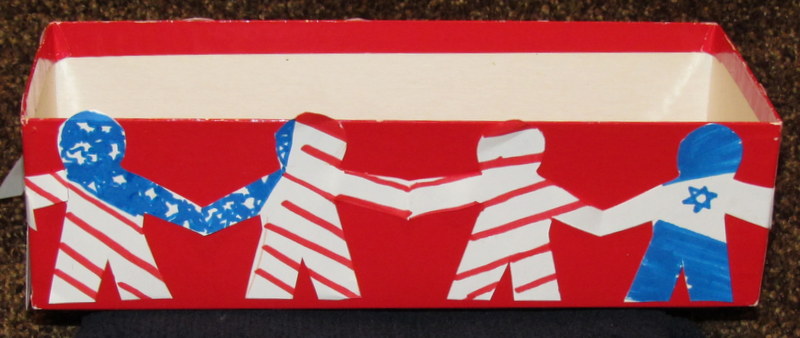 